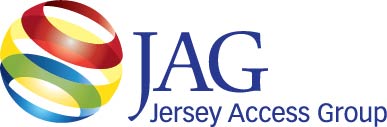 P.O. Box 772, Woodbridge, New Jersey 070 95Web Site: www.jagonline.org E-mail: JAGinfo@jagonline.orgChapter of NATOA & Affiliate of the NJ League of MunicipalitiesGENERAL MEETING AGENDAWednesday, January 27, 2016, 11:30 a.m.-2 p.m. at East Brunswick, NJ11:30 a.m. Lunch is served; informal gathering12:00-12:20 p.m. Welcome & ReportsCall to Order & Additions to Agenda [Chair or vice chair if chair not available].Approve minutes of December 2015 meeting [JAG Secretary or as designated by the president].Voting members list [Secretary].Welcome new members [Membership Chair].Member Introductions [Attendees provide updates/issues in their town/school] – 2min each limit.Committee Reports [3-minute limit on each report]:-to include all open action itemsStanding Committee ReportsExecutive [Chair]Goals/Trustee Meeting ReportFinance [Treasurer]Report – Budget 2016 VotingProduction [Committee Chair]New Direction of CommitteeExternal Relations [Committee Chair]Vendor presentationsAd Hoc Committee ReportsMembership [Committee Chair]Upcoming Membership SurveyLegislative [Committee Chair]C Marketing [Committee Chair]Website Update and Rebranding of JAGConference [Committee Chair]Workshop Ideas/PanelistsJAM Awards [Committee Chair]2015 Recap & New Location for 201612:20-12:30 p.m. Continuing Business12:30-1:00 p.m. New Business• Installation of New Officers and Thanks to Out Going Officers [David Garb]• Introduction of 2015 Budget [Debbe Gist]• Standing and Ad Hoc Committees Members Update [David Garb]• Discussion & Assistance: Who needs help? • 2016 General Meeting Locations 1:00-2:00 p.m.Demonstration of equipment by vendor. – Castus2:00 p.m. Announcements/next meeting/Meeting Adjourned. Tour FacilityRegister for the JAG website by sending an email to bduthaler@jagonline.orgThe next General Meeting will be held (February 24, 2016 in Piscataway).